KATA PENGANTAR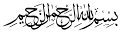 Assalamualaikum Warahmatullahi Wabarakatuh !	Segala puji dan syukur penulis ucapkan kehadirat Allah SWT. Atas rahmat dan hidayah-Nya sehingga penulis dapat menyelesaikan skripsi ini walaupun dalam wujud yang sederhana dan masih jauh dari kesempurnaan.Skripsi ini disusun untuk memenuhi salah satu syarat memperoleh gelar Sarjana Pendidikan FKIP UMN Al washliyah Medan, pada jurusan Pendidikan Pancasila dan Kewarganegaraan.Dalam penulisan skripsi ini penuls banyak menerima bantuan, bimbingan Dan motivasi dari berbagai pihak. Untuk itu pada kesempatan ini penulis ingin Menyampaikan mohon maaf yang setinggi-tingginya dan terima kasih yang tak Terhingga kepada kedua orang tua ananda Abi Arsyad Sopian Lubis,SH. dan Umi Siti Saleha Siregar,S.Sos atas jerih payah mengasuh dan mendidik serta Memberikan dorongan sekaligus mendoakan agar cita-cita penulis berhasil. Kesemuanya itu tidak dapat penulis balas atas jasa-jasanya, hanya dengan Memanjatkan kedua tangan sembari berdoa kepada Illahi Robbi, agar keduanya Mendapatkan perlindungan dan kesejahteraan dunia dan akhirat kelak, Aaminn.	Selanjutnya ucapan terima kasih juga penulis sampaikan kepada :Bapak H.Hardi Mulyono,SE.MAP.Selaku Rektor Universitas Muslim Nusantara Al-Washliyah Medan, beserta para Pembantu Rektor I, II, III dan staf/pegawai dilingkungan UMN Al-Washliyah Medan.Bapak Drs.Mhd. Ayyub Lubis, M.Pd.Ph.D beserta Pembantu Dekan I, II, IIIFKIP Universitas Muslim Nusantara AL Washlyah MedanIbu Dra.Hj.Disna Anum Siregar,M.Si. selaku Ketua Jurusan Pendidikan Pancasila dan Kewarganegaraan Universitas Muslim Nusantara Al ashliyah Medan yang juga sebagai Dosen pembimbing skripsi yang telah memberikan begitu banyak arahan dan bimbingan dalam menyelesaikan skripsi ini. Bapak Drs.H.Dalyanto,M.Pd. sebagai Dosen Pembimbng II yang banyak memberikan pengarahan pedoman bagi penulis sehingga dapat terselesainya    skripsi ini. Bapak Luhut Siagian,S.Ag/S.PdI selaku Kepala Sekolah  dan Ibu Efriyanti,S.Pd,  selaku  guru  Pendidikan Kewarganegaraan di SMAAl Washliyah 3 Medan yang telah memberikan izin serta ilmunya dalam melakukan penelitian disekolah ini.Selanjutnya atas segala budi dan kebaikan yang telah diterima, hanya kepada. Allah SWT penulis melimpahkan semoga mendapat balasan yang berlimpah ruah sebagai amal kebajikannya, Amin.Semoga ilmu pengetahuan yang telah diperoleh selama ini, yang walaupun hanya setitik mudah-mudahan dapat diabdikan dem agama, nusa, dan bangsa. Sesuai dengan Sabda Nabi SAW., yang artunya :”Manusia yang terbaik ialah mukmin yang berilmu, jika diperlukan ia berguna. Dan jika tidak diperlukan, maka dia dapat mengurus dirinya sendiri.” (HR.Al-Baihaqi)Akhirnya hanya kepada Allah jualah penulis berserah diri,”Maha suci engkau Ya Allah,  tidaklah abadi ilmuku selain dari apa yang engkau berikan (ajarkan) kepada setiap hamba-Mu. Dan tidak ada yang diberikan kepadaku selain ilmu pengetahuan yang sedikit sekali, dan sesungguhnya diatas orang-orang berilmu dan lebih berilu lagi, yaitu Engkau ya Allah, sebagai Yang Maha Sempurna”,(Aaminn ya mujibassailin).Demikianlah sekedar pengantar kata dari penulis dalam kesempatan ini.Dengan harapan semoga kiranya tulisan ini berguna serta bermamfaat bagi kita semuanya khususnya buat penulis.Medan, 17 Desember 2017PenulisMuhammad Irfan Aziz                                                         NPM. 131354018